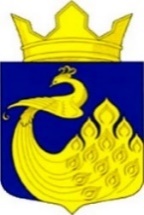 РЕСПУБЛИКА КАРЕЛИЯАДМИНИСТРАЦИЯ  ВЕЛИКОГУБСКОГО СЕЛЬСКОГО ПОСЕЛЕНИЯПОСТАНОВЛЕНИЕот 10 апреля 2020 года                                                                                          №  22с. Великая ГубаОб утверждении перечня должностей муниципальной службы, при назначении  на которые граждане и при замещении которых муниципальные служащие обязаны представлять сведения о своих доходах, расходах, об имуществе и обязательствах имущественного характера, а также сведения о доходах, расходах,  об имуществе и обязательствах имущественного характера своих супруги (супруга) и несовершеннолетних детей       В соответствии с пунктом 3 Указа Президента Российской Федерации от 18 мая 2009 года № 557 «Об утверждении перечня должностей  федеральной государственной службы, при назначении на которые граждане и при замещении  которых федеральные государственные служащие обязаны представлять сведения о своих доходах, расходах, об имуществе и обязательствах имущественного характера, а также сведения  о доходах, расходах, об имуществе и обязательствах имущественного характера своих супруги (супруга) и несовершеннолетних детей», а также в соответствии с Федеральным законом от 25 декабря 2008 г. N 273-ФЗ "О противодействии коррупции", Указом Президента РФ от 21.07.2010 N 925 "О мерах по реализации отдельных положений Федерального закона "О противодействии коррупции" администрация Великогубского сельского поселения ПОСТАНОВЛЯЕТ:         1. Утвердить Перечень должностей муниципальной службы  муниципального образования  «Великогубское сельское поселение», при назначении на которые граждане и при замещении которых муниципальные служащие обязаны представлять сведения о своих доходах, расходах, об имуществе и обязательствах имущественного характера, а также сведения о доходах, расходах, об имуществе  и обязательствах имущественного характера своих супруги (супруга) и несовершеннолетних детей (Приложение № 1).          2. Признать постановление от 30.03.2010 года № 22 «Об утверждении перечня должностей  муниципальной службы администрации Великогубского сельского поселения, при  назначении на которые граждане и при замещении которых муниципальные служащие обязаны представлять сведения о своих доходах, об имуществе и обязательствах имущественного характера, а также  сведения о доходах, об имуществе и обязательствах  имущественного характера своих супруги (супруга) и  несовершеннолетних детей» - утратившим силу.          3. Признать постановление от 28.11.2014 года № 97 «Об утверждении перечня должностей муниципальной службы органов местного самоуправления муниципального образования «Великогубское сельское поселение», при назначении на которые и  при замещении которых муниципальные служащие обязаны представлять сведения о  своих расходах, а также сведения о расходах своих супруги  (супруга) и несовершеннолетних детей» - утратившим силу.           4. Постановление вступает в силу после его официального опубликования (обнародования).    Глава ВеликогубскогоСельского поселения                                                                                    А.Ю. ФедотовПриложение № 1к Постановлению администрацииВеликогубского сельского поселенияОт 10.04.2020 г. № 22Перечень должностей муниципальной службы, при назначении  на которые граждане и при замещении которых муниципальные служащие обязаны представлять сведения о своих доходах, расходах, об имуществе и обязательствах имущественного характера, а также сведения о доходах, расходах, об имуществе и обязательствах имущественного характера своих супруги (супруга) и несовершеннолетних детейДолжности муниципальной службы, отнесенные Реестром должностей муниципальной службы, утвержденным Законом Республики Карелия от 24.07.2007 года № 1107-ЗРК «О муниципальной службе в Республике Карелия» к высшим должностям муниципальной службы.